DATOS DEL INFORMEServicio :              Disposición Final                       Hospitalarios                 X         Recolección, Barrido y Limpieza – ASE # _5_concesionario Área Limpia D.C. S.A.S. E.S.P.Período de análisis: Septiembre 2019DESARROLLO DEL INFORMEEl presente informe consolida la información y las evidencias de las actividades realizadas en el periodo del mes de septiembre 2019, y de acuerdo con las actividades programadas en el plan de supervisión y control, se hace especial seguimiento en este mes al servicio de barrido para el Área de Servicio Exclusivo-ASE 5, la cual comprende la localidad de Suba.RECOLECCIÓN Y TRANSPORTE Para este periodo se adelantó verificación al histórico de toneladas del servicio de recolección y transporte según los datos suministrados por el concesionario Área Limpia D.C. S.A.S. E.S.P., para septiembre de 2019 reportó un total de 21.895,99 toneladas dispuestas en el relleno Sanitario Doña Juana, exceptuando los residuos especiales y los de arrojo clandestino en espacio público del ASE 5.Así mismo, se hace un recuento de las toneladas recolectadas y transportadas por el concesionario de aseo durante el año 2019 en la siguiente tabla: Tabla No. 1: Relación toneladas recolectadas en el periodo comprendido entre enero a septiembre del 2019Fuente: Datos tomados de los informes mensuales Técnico-Operativo de Área Limpia D.C. S.A.S E.S.PDe acuerdo con la tabla anterior, y tomando en cuenta los datos reportados en el mes de agosto con respecto al mes de septiembre, se puede evidenciar que el servicio de recolección y transporte mostró un decrecimiento del 7%.Por otro lado, y de acuerdo con el servicio especial de recolección, para este periodo se hace una revisión de las toneladas reportadas por el concesionario de aseo en el transcurso del año 2019 en la siguiente tabla:Tabla No. 2: Relación de toneladas recolectadas de residuos especiales domiciliarios en el periodo comprendido entre enero a septiembre del 2019Fuente: Datos tomados de los informes mensuales Técnico-Operativo de Área Limpia D.C. S.A.S E.S.PSegún el cuadro anterior, haciendo un comparativo entre los meses de agosto y septiembre se observa que hubo un decrecimiento del 27%. Por lo anterior, la interventoría entre las observaciones al informe presentado por el concesionario del mes de septiembre, allegado a la UAESP con el radicado 20197000477622 del 07/11/2019, solicitó al concesionario Área Limpia que ampliara información sobre las posibles razones por las cuales se presentó la disminución de las toneladas de este servicio. De igual manera, en reunión operativa celebrada el 24 de septiembre  de 2019, el profesional de   apoyo a la supervisión del ASE 5 de la UAESP solicitó a la interventoría adelantar  seguimiento a las solicitudes de servicio especial de recolección,   dejando el siguiente compromiso: “Verificar la atención de servicio especial en campo y revisar la trazabilidad en el proceso comercial (incluye revisión en el SIGAB) con el fin de verificar el tiempo de atención al usuario.”, tal como se observa en el acta anexa al presente informe.Adición No. 01 recolección y transporte de residuos clandestinos Para este periodo se adelanta revisión del histórico de toneladas reportadas por el concesionario de acuerdo con la Adición No. 11 al contrato No. 287 de 2018, correspondiente a la recolección y trasporte de residuos sólidos de arrojo clandestino sobre el espacio público del ASE 5. Tabla No. 3: Relación de toneladas recolectadas de residuos de arrojo clandestino en el periodo comprendido entre enero a septiembre del 2019Fuente: Datos tomados de los informes mensuales Técnico-Operativo de Área Limpia D.C. S.A.S E.S.PDe acuerdo con la tabla anterior, y tomando un comparativo entre el periodo de agosto y septiembre, se observó que el concesionario en el servicio de recolección y transporte de residuos de arrojo clandestino en espacio público del ASE 5 mostró un incremento de un 39%.Seguimiento adelantado por la UAESP Para el mes de septiembre de manera especial y en marco de las jornadas únicas de “No más Checheres”, se realizó recorrido entre la Subdirección de RBL de la UAESP con el concesionario de aseo Área Limpia D.C. S.A.S. E.S.P., para establecer los puntos de acopio para adelantar jornada especial denominada “No más Checheres” en la localidad de Suba.Como resultado del recorrido se escogió un cudrante entre la transversal 127 hasta la carrera 136 A desde la calle 139 hasta la calle 143 A, con ocho puntos de acopio descrito en el informe de visita administrativa y/o de campo anexo. Conclusiones de la Interventoría. De acuerdo con las conclusiones presentadas en el informe de la interventoría del servicio de aseo Consorcio Proyección Capital, con radicado UAESP 20197000443502 del 15/10/2019, para el mes de septiembre 2019, se resaltan los siguientes aspectos: La Interventoría evidenció diferencias entre la cantidad de microrrutas cargadas en el SIGAB y las reportadas en el Plan Operativo del Concesionario. Adicionalmente, la información cargada no permite el debido control y seguimiento de los horarios y frecuencias de prestación del servicio. El Concesionario ha dado respuesta a los hallazgos reportados por la Interventoría mediante la Matriz Interactiva para el mes de septiembre de 2019 dentro de los plazos establecidos. En las verificaciones de campo realizadas por la Interventoría no se evidenciaron incumplimientos en la frecuencia y horario de la prestación del servicio. Las principales deficiencias identificadas en la zona urbana se relacionan con el pulimiento al realizar la actividad de recolección; específicamente en los barrios La Gaitana, Gloria Lara, Portales del Norte, San Cayetano, Prado Veraniego.Seguimiento adelantado por la UAESP Por parte del apoyo a la supervisión de la Subdirección de Recolección, Barrido y Limpieza en el ASE 5 se realizó seguimiento a través de la herramienta SIGAB a la prestación del servicio de recolección domiciliaria a la microrruta 01072 el día 23 de septiembre de 2019, en donde se encontró que el servicio se prestó sin novedad y dando cumplimiento con la planeación de la ruta, según las siguientes imágenes: Imagen 1: Planeación de la ruta 01072 del ASE 5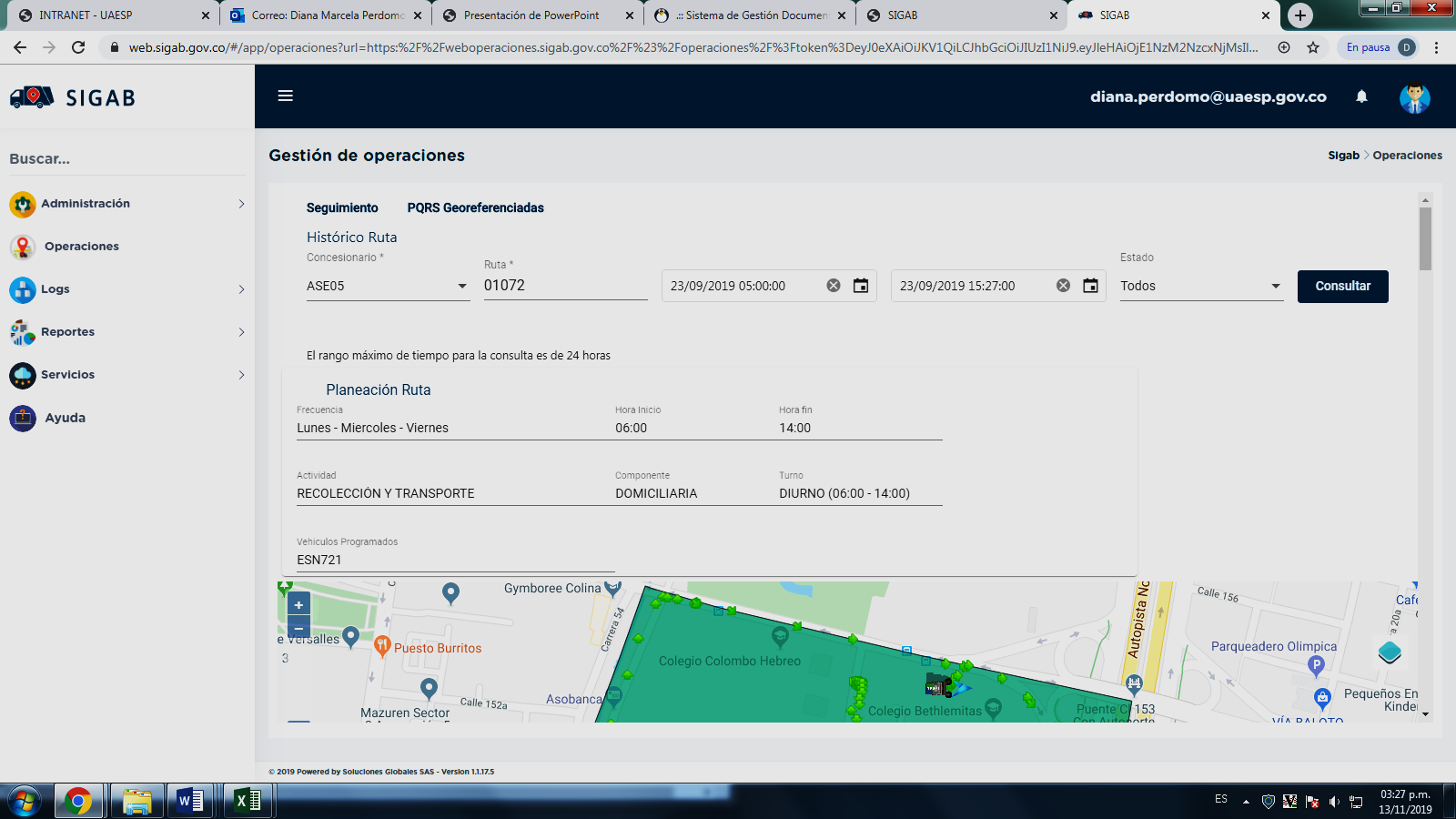 Fuente: reporte SIGAB usuario diana.perdomoEn la imagen anterior se muestra la planeación de la ruta, mientras que en la imagen 2 se muestra el cumplimiento del trazado de la microrruta, por tanto, se encontró que la ruta se presentó sin novedad.Imagen 2: Cumplimiento de la ruta 01072 del ASE 5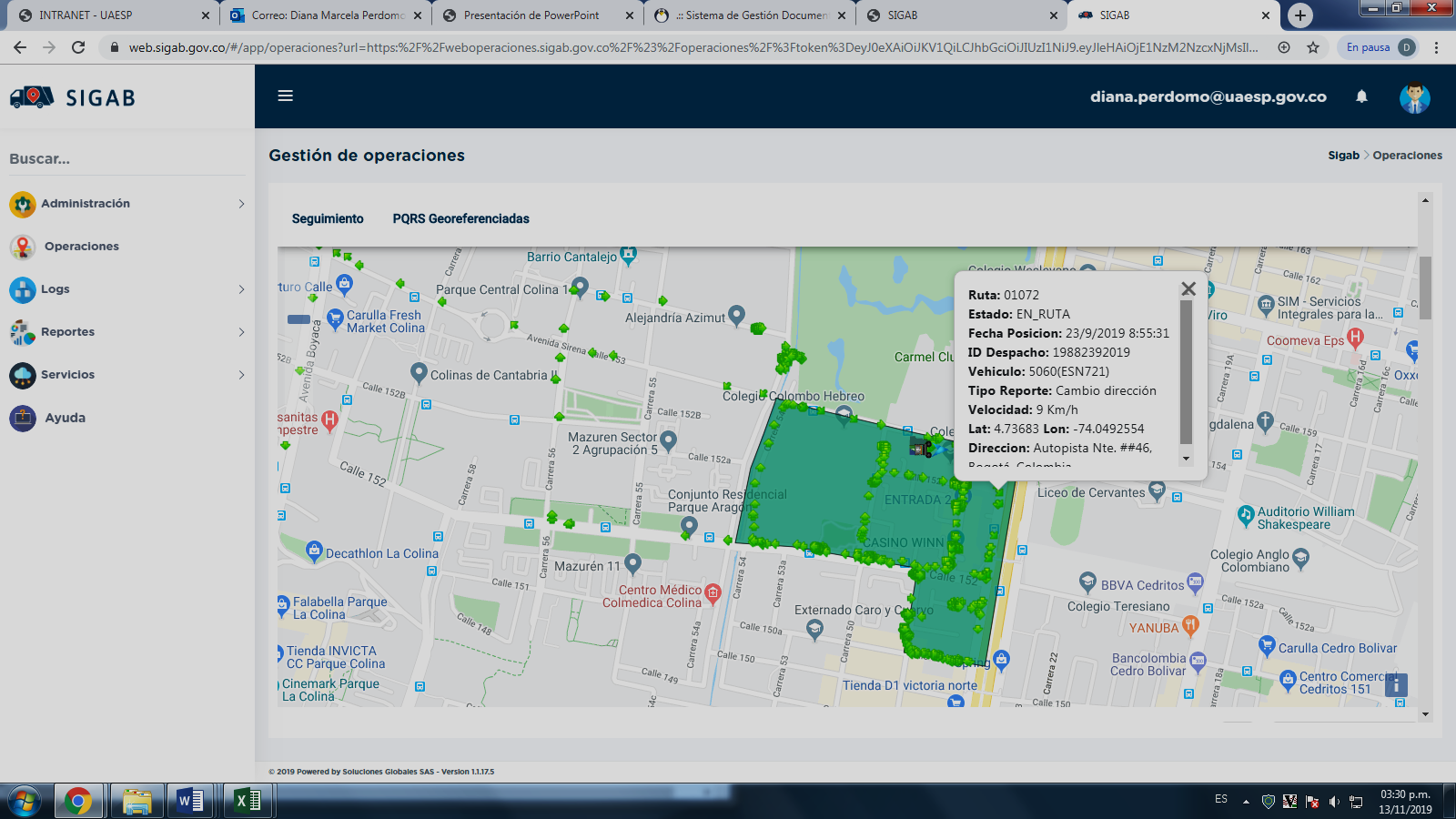 Fuente: reporte SIGAB usuario diana.perdomoAsí las cosas, y según el reporte de inicio de ruta, en ruta y fin de ruta, se corroboró que el servicio se prestó en el sector dentro de la franja horaria. Adicionalmente, desde la Subdirección se adelantó seguimiento en campo a la prestación del servicio de recolección domiciliaria el día 13 de septiembre, en el sector comprendido en: Carrera 46 calle 152, Calle 152 carrera 54, Calle 149 carrera 48, Calle 150 entre carreras 46 y 48, encontrando que el servicio se prestó sin novedades. Durante la visita se adelantó la revisión de la dotación del personal, plano de la microrruta y documentación de los operarios, encontrando todo en regla. Se observó que se realizó la recolección de la totalidad de los residuos sin dejar regueros en el área pública, tal como se observa en el informe de visita administrativa y/o de campo anexa.PODA DE ÁRBOLES:Se realizó una visita por parte de la UAESP a la cuadrilla de poda de árboles que dirige la ingeniera Ana María Useche del prestador de aseo, cuadrilla que realizaba la atención al cronograma del Plan de Podas, se verificó por parte del apoyo a la supervisión de la UAESP el uso adecuado de las herramientas y los operarios contaban con los EPPs requeridos, contaban con valla publicitaria, la delimitación de la zona se evidenciaron cortes limpios y podas adecuadas de acuerdo al manual de silvicultura urbana (Se anexa informe de visita del día 18/09/2019 y lista de chequeo)Se realizó la actualización de la base de datos de poda de árboles, de acuerdo con los conceptos técnicos de la SDA, solicitudes de usuarios y podas de emergencia para el mes de septiembre como se relaciona a continuación.  Tabla No. 2. Resumen de la base de datosFuente: base de datos poda de árboles de la Unidad Administrativa Especial De Servicios PúblicosDe acuerdo con la tabla anterior, de la base de datos de la UAESP el concesionario de aseo para el mes de septiembre atendió dos solicitudes adicionales a la programación establecido en el Plan de Podas. De esta misma manera, por parte del apoyo a la supervisión de la UAESP se ingresaron 102 solicitudes de poda adiciones al Plan de Podas dejando para el periodo de septiembre un total de 558 solicitudes pendientes de atender por parte de Área Limpia.Según el informe del Consorcio Proyección Capital para este periodo la programación del mes de septiembre para poda del prestador Área Limpia se remitió a la interventoría el día 15/08/2019 programando la intervención para 3.204 individuos, que según el informe del prestador para este periodo se ejecutaron 3.077 individuos arbóreos.La interventoría realizó visitas de seguimiento durante todo el mes a 382 individuos arbóreos, y se encontraron 8 hallazgos pertenecientes a: 7 daños mecánicos, lesiones menores a la corteza y 1 por desgarre al individuo.  Conclusiones de la Interventoría. El Concesionario durante el mes de septiembre de 2019 gestionó de manera oportuna la totalidad de los hallazgos reportados por la Interventoría mediante la Matriz Interactiva. Las principales deficiencias identificadas se relacionan con las lesiones y cortes en el fuste y las ramas.CORTE DE CÉSPED:Durante este periodo se realizó una visita por parte del apoyo a la supervisión por parte de la UAESP a una cuadrilla de corte de césped, en donde se verificó el área delimitada, se realizó el bordeo, corte de césped regular, uso adecuado de todas las herramientas, los EPPs y la dotación, uno de los operarios no contaba con los documentos completos, la cuadrilla no contaba con valla publicitaria (Se anexa informe de visita del día 18/09//2019 y lista de chequeo)De acuerdo con el informe presentado por la interventoría, el Concesionario remitió la programación del mes de septiembre el día 15/08/2019 y programó la ejecución de 1044 códigos que suman 3.788.805,90 metros cuadrados.La interventoría realizo 216 verificaciones y reportó al Concesionario 48 hallazgos para esta actividad de los cuales el que presenta mayor frecuencia es el correspondiente a Bordeo (23), Zonas no intervenidas (10), Intervención incompleta (5) y limpieza final de la zona (2), estos hallazgos se fueron cerrados satisfactoriamente.Conclusiones de la Interventoría. El Concesionario durante el mes de septiembre de 2019 gestionó de manera oportuna los hallazgos reportados por la Interventoría mediante la Matriz Interactiva. El servicio de corte de césped presenta falencias en cuanto aspectos de calidad final como lo son Bordeo, Zonas no intervenidas, Intervención incompleta, y limpieza final de la zona   intervenida, adicionalmente a los tiempos de ejecución de la programación mensual.GESTIÓN SOCIAL:Para este componente y desde la gestión adelantada por parte de la UAESP para el mes de septiembre, se asiste a la mesa de trabajo convocada por la alcaldía local para tratar el tema de arrojo clandestino de RCD en la AV. Tabor, se asiste al Concejo Local de Gobierno, se asiste a la sesión del mes de septiembre de la mesa de residuos de la localidad Suba, se apoya la jornada de parque para todos en el parque, se asiste a reunión preparatoria en apoyo a la jornada 100x 1 día, se realiza jornada de capacitación a la comunidad del barrio Villa Delia, se asiste a mesa de trabajo para la mitigación de punto crítico en el barrio rincón, tal como se observa en los soportes adjuntos al presente informe.Tabla No. 5 relación de actividades con la comunidad acompañadas por la UAESPFuente: Elaboración propiaAdicionalmente la interventoría en el informe No. 19 que entrega información del 1 al 30 de septiembre de 2019, programó y realizó un total de 11 visitas de verificación a las actividades reportadas por el área de gestión social del concesionario en la programación semanal:Actividades de coordinación ________2Actividades informativas ___________6Actividades operativas ____________ 0Actividades pedagógicas __________ 3Actividades de tipo evento _________ 0Actividades Fallidas ______________ 0Para un total de 11 actividades verificadas en el mes de septiembre por parte de la interventoría, El Concesionario desarrolló las actividades acordes a lo establecido en el Programa de Gestión Social, Anexo 2 y Anexo 11. “información tomada del informe No 19 del Consorcio Proyección Capital”En el informe del mes de septiembre entregado por el consorcio Área Limpia, el consorcio reportó 50 actividades desde el área de relaciones institucionales, estas actividades se realizaron dentro de los 7 proyectos que tiene la empresa Área Limpia para dar cumplimiento al programa de gestión social, estas actividades están enfocadas a sensibilizar a la comunidad de la localidad suba, en el manejo de residuos, separación en la fuente, el uso de la línea 110 para la recolección de escombros, y procesos de contenerizacion (frecuencias de recolección y lavado), en el informe entregado el operador reportó la gestión y programación de 3 jornadas de operativos de imposición de comparendos en la localidad.ConclusionesDe acuerdo con la información reportada por la interventoría el Concesionario logró dar cumplimiento a la ejecución de la mayoría de las actividades programadas durante el periodo evaluado. Cómo aspecto por mejorarse evidencia que no existe un material impreso de apoyo a las actividades relacionadas con el sistema de Contenedores Soterrados, situación que debe ser resuelta con prontitud para continuar con la implementación del sistema, punto a tratar en la próxima reunión con la interventoría y el concesionario Área Limpia.Durante el periodo reportado el Concesionario continuó informando sobre la instalación y uso adecuado de cestas, y se incorporó el sector de La Gaitana a las actividades del sistema de Contenedores Soterrados.SOLICITUDES DE ACCIÓN CORRECTIVAS:De acuerdo con las obligaciones de la interventoría Proyección Capital y retomando la gestión de la matriz interactiva, para el mes de septiembre se presentan los siguientes hallazgos para el ASE 5: Tabla No. 7. Resumen gestión matriz interactiva.Fuente: Información tomada del informe de Proyección Capital septiembre 2019*Gestionado, es el estado cuando el concesionario de aseo emite respuesta al hallazgo pero no ha sido revisado y aprobado por la interventoría.**Prorroga: Cuando el concesionario de aseo solicita a la interventoría ampliar el plazo para resolver el hallazgo por su complejidad.*** Cerrado: estado del hallazgo cuando la interventoría revisó y aprobó la respuesta emitida por el concesionario de aseo De acuerdo con la tabla anterior, es importante mencionar que de los 588 hallazgos reportados por la interventiroría para el mes de septiembre 2019 se dio cierre satisfactorio a 548 hallazgos en el mismo periodo. Así las cosas, y de acuerdo con la gestión de la matriz interactiva la Interventoría en el mes de septiembre formuló una (1) Solicitud de Acción Correctiva–SAC, que correspondió a:Solicitud de acción correctiva N°49, relacionada con la actualización del catastro rural.Sin embargo, a continuación, se presentan las SAC que fueron cerradas en el mes de septiembre 2019 y las demás solicitudes que continúan en seguimiento:Tabla No. 8. Resumen SAC gestionadas mes de septiembre 2019Fuente: Información tomada del informe de Proyección Capital septiembre 2019* Describa aquí todas las actividades de supervisión y control planificadas, teniendo en cuenta los informes de Interventorías, Convenios, Operadores o prestadores del servicio e informes de visitas administrativas y de campo, Estados financieros e Indicadores. Nombre: DIANA MARCELA PERDOMO BELTRÁN	Cargo: PROFESIONAL UNIVERSITARIO	Firma: _____________________Nombre: ANA MARÍA RUEDA FAJARDO		No. de Contrato: 125 de 2019		Firma: _____________________Nombre: JUAN CARLOS CASTILLO		No. de Contrato: 163 de 2019		Firma: _____________________Nombre: ANGIE ESMERALDA CANO		No. de Contrato: 153 de 2019		Firma: _____________________